МКДОУ «Краснополянский детский сад «Тополёк»Приказот  02 .06. 2017г.	                                                                                      №20«О воспитанниках, выбывших в 1-ый класс начальной школы»На основании Устава, заявления родителей воспитанников  Приказываю:Детей подготовительной группы в количестве 24 человека, следующего списочного состава считать выбывшими из списков воспитанников  МКДОУ «Краснополянский детский сад «Тополёк» в 1-ый класс начальной школы с 02.06.2015г.Антонова Ксения-17.06.2010Бабаев Никита-04.07.2010Бакулина Елизавета-22.11.2010Безродных Настя-03.02.2010Бердюгина Злата-19.05.2011Боброва Полина-13.07.2010Ваулин Всеволод-29.09.2010Гильдерман Полина-06.10.2010Колпаков Максим-03.05.2010Корешников Алексей-16.12.2009Кусакина Светлана-02.04.2010Мельверт Артем-23.09.2010Михайлов Никита-22.03.2010Мусатов Данила- 30.08.2010Нуриева Анна-04.09.2010Павлов Антон-06.03.2010Павлова Анастасия-27.12.2010Роут Евгений-30.10.2009Синицина Алена-10.07.2010Трошина Варвара-16.03.2010Тырышкин Кирилл-24.12.2010Целитан Мария-11.05.2010Шейкин Тимофей-27.11.2010Широков Ярослав-18.09.2010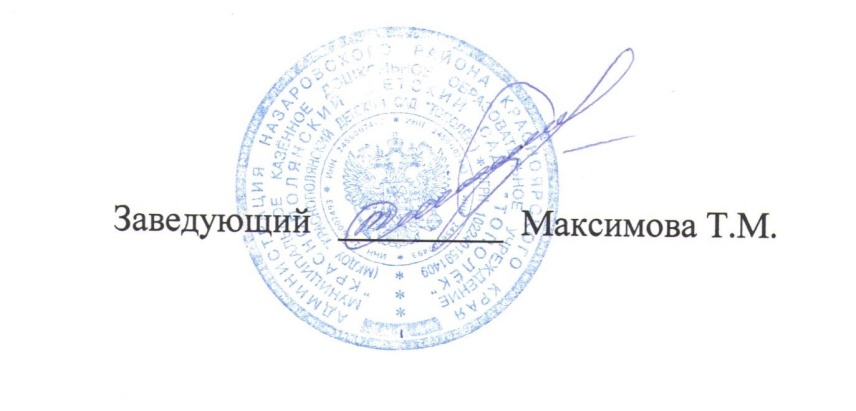 МКДОУ «Краснополянский детский сад «Тополёк»Приказот  08.06. 2017г.	                                                                                      №22/а«О предоставлении места в детском саду»На основании Устава, Типового Положения, направления РОУ,  заявления родителя  Печеных А.Н. , приказываю:1. Предоставить место в детском саду воспитаннице Демидовой Юлии,  дата рождения -08.06.2017 г.р. и зачислить в списки 2-ой младшей  группы с  08.06.2017г.  2. Ответственность за жизнь и здоровье ребёнка возложить на:Кусакину Е.Н.- воспитателя группы;Третьякову С.Г.- воспитатель группы;Тырышкину О.В.- младшего воспитателя;Хмелевскую О.Р.- младшего воспитателя.МКДОУ «Краснополянский детский сад «Тополёк»Приказот  01.08. 2017г.	                                                                                      №25«Об отчислении воспитанника»На основании Устава, заявления родителя Болабенко Т.М.  и в связи с переездом на новое место жительства, приказываю:1. В связи с переездом на новое место жительство, отчислить воспитанника  детского сада с  01.08.2017г.  - Болабенко Александра – 03.12.2013 года рождения.МКДОУ «Краснополянский детский сад «Тополёк»Приказот  03.08. 2017г.	                                                                                      №25/а«О предоставлении места в детском саду»На основании Устава, Типового Положения, направления РОУ,  заявления родителя  Вигель К.С. , приказываю:1. Предоставить место в детском саду воспитаннику Вигель Владимиру,  дата рождения -02.07.2014 г.р. и зачислить в списки 2-ой младшей  группы с  03.08.2017г.  2. Ответственность за жизнь и здоровье ребёнка возложить на:Кусакину Е.Н.- воспитателя группы;Третьякову С.Г.- воспитатель группы;Тырышкину О.В.- младшего воспитателя;Хмелевскую О.Р.- младшего воспитателя.МКДОУ «Краснополянский детский сад «Тополёк»Приказот  14.08. 2017г.	                                                                                      №31«О предоставлении места в детском саду»На основании Устава, Типового Положения, направления РОУ,  заявления родителей , приказываю:Предоставить место в детском саду воспитанникамБердюгиной Стефании  дата рождения -31.01.2016 г.р. Логинову Семену  дата рождения -26.05.2015 г.р. Матвеенкову Степану  дата рождения -19.10.2015 г.р. и зачислить в списки 1-ой младшей  группы с  14.08.2017г.  2. Ответственность за жизнь и здоровье ребёнка возложить на:Харитонову М.И.- воспитателя группы;Катукову Д.А.- воспитатель группы;Горбачеву Л.Ф.- младшего воспитателя;МКДОУ «Краснополянский детский сад «Тополёк»Приказот  16.08. 2017г.	                                                                                      №32«О предоставлении места в детском саду»На основании Устава, Типового Положения, направления РОУ,  заявления родителя Бибик Я.В. , приказываю:Предоставить место в детском саду воспитанникуБибик Вадиму  дата рождения -02.03.2015 и зачислить в списки 1-ой младшей  группы с  16.08.2017г.  2. Ответственность за жизнь и здоровье ребёнка возложить на:Харитонову М.И.- воспитателя группы;Катукову Д.А.- воспитатель группы;Горбачеву Л.Ф.- младшего воспитателя;МКДОУ «Краснополянский детский сад «Тополёк»Приказот  16.08. 2017г.	                                                                                      №33«О предоставлении места в детском саду»На основании Устава, Типового Положения, направления РОУ,  заявления родителя Струговец Т.П. , приказываю:Предоставить место в детском саду воспитанницеСтруговец Варваре  дата рождения -17.04.2014 и зачислить в списки 2-ой младшей  группы с  16.08.2017г.  2. Ответственность за жизнь и здоровье ребёнка возложить на:Кусакину Е.Н.- воспитателя группы;Третьякову С.Г.- воспитатель группы;Тырышкину О.В.- младшего воспитателя;Хмелевскую О.Р.- младший воспитатель.МКДОУ «Краснополянский детский сад «Тополёк»Приказот  21.08. 2017г.	                                                                                      №35«О предоставлении места в детском саду»На основании Устава, Типового Положения, направления РОУ,  заявления родителя Фейлер Т.Н. , приказываю:Предоставить место в детском саду воспитанникуФейлер Егору  дата рождения -13.06.2011 и зачислить в списки подготовительной  группы с  21.08.2017г.  2. Ответственность за жизнь и здоровье ребёнка возложить на:Шумилову С.Г.- воспитателя группы;Шевелкову Е.В.- воспитатель группы;              Кайгородову А.С.- младшего воспитателяМКДОУ «Краснополянский детский сад «Тополёк»Приказот  21.08. 2017г.	                                                                                      №36«О предоставлении места в детском саду»На основании Устава, Типового Положения, направления РОУ,  заявления родителей Тайгиной А.В. и Каргиной Ю.В. , приказываю:Предоставить место в детском саду воспитанникамТайгиной Юлии  дата рождения -18.06.2015Каргиной Веронике-12.10.2015 и зачислить в списки 1-ой младшей  группы с  21.08.2017г.  2. Ответственность за жизнь и здоровье ребёнка возложить на:Харитонову М.И.- воспитателя группы;Катукову Д.А.- воспитатель группы;Горбачеву Л.Ф.- младшего воспитателя;МКДОУ «Краснополянский детский сад «Тополёк»Приказот  21.08. 2017г.	                                                                                      №37«О предоставлении места в детском саду»На основании Устава, Типового Положения, направления РОУ,  заявления родителей  Апетовой Т.Ю. и Карпинской К.А. , приказываю:Предоставить место в детском саду воспитанникамАпетовой Евгении  дата рождения -15.11.2014Кушовой Арине дата рождения-27.11.2014и зачислить в списки 1-ой младшей  группы с  21.08.2017г.  2. Ответственность за жизнь и здоровье ребёнка возложить на:Харитонову М.И.- воспитателя группы;Катукову Д.А.- воспитатель группы;Горбачеву Л.Ф.- младшего воспитателя;МКДОУ «Краснополянский детский сад «Тополёк»Приказот  21.08. 2017г.	                                                                                      №38«О предоставлении места в детском саду»На основании Устава, Типового Положения, направления РОУ,  заявления родителей  Иванченко А.А. и Смирновой К.С. , приказываю:Предоставить место в детском саду воспитанникамИванченко Ивану  дата рождения -28.05.2015Смирнову Богдану дата рождения-21.08.2015и зачислить в списки 1-ой младшей  группы с  21.08.2017г.  2. Ответственность за жизнь и здоровье ребёнка возложить на:Харитонову М.И.- воспитателя группы;Катукову Д.А.- воспитатель группы;Горбачеву Л.Ф.- младшего воспитателя;МКДОУ «Краснополянский детский сад «Тополёк»Приказот  28.08. 2017г.	                                                                                      №39«О предоставлении места в детском саду»На основании Устава, Типового Положения, направления РОУ,  заявления родителя  Сибякиной А.А. , приказываю:Предоставить место в детском саду воспитанницеСибякиной Карине  дата рождения -13.11.2014и зачислить в списки 1-ой младшей  группы с  28.08.2017г.  2. Ответственность за жизнь и здоровье ребёнка возложить на:Харитонову М.И.- воспитателя группы;Катукову Д.А.- воспитатель группы;Горбачеву Л.Ф.- младшего воспитателя;МКДОУ «Краснополянский детский сад «Тополёк»Приказот  29.08. 2017г.	                                                                                      №40«О предоставлении места в детском саду»На основании Устава, Типового Положения, направления РОУ,  заявления родителя  Некрасовой С.С. , приказываю:Предоставить место в детском саду воспитанницеНекрасовой Юлии  дата рождения -12.03.2015и зачислить в списки 1-ой младшей  группы с  29.08.2017г.  2. Ответственность за жизнь и здоровье ребёнка возложить на:Харитонову М.И.- воспитателя группы;Катукову Д.А.- воспитатель группы;Горбачеву Л.Ф.- младшего воспитателя;МКДОУ «Краснополянский детский сад «Тополёк»Приказот  29.08. 2017г.	                                                                                      №41«О предоставлении места в детском саду»На основании Устава, Типового Положения, направления РОУ,  заявления родителя  Трофимовой А.Г. , приказываю:Предоставить место в детском саду воспитанницеТрофимовой Галине  дата рождения -17.08.2013и зачислить в списки средней  группы с  29.08.2017г.  2. Ответственность за жизнь и здоровье ребёнка возложить на:Тырышкину Е.Э.- воспитателя группы;Поспелову Т.Д.- воспитатель группы;Дворникову Е.В.- младшего воспитателя;МКДОУ «Краснополянский детский сад «Тополёк»Приказот  31.08. 2017г.	                                                                                      №42«Об отчислении воспитанницы»На основании Устава, заявления родителя Копошко А.С.  и в связи с переездом на новое место жительства, приказываю:1. В связи с переездом на новое место жительство, отчислить воспитанницу  детского сада с  31.08.2017г.  - Копошко Дарью – 29.12.2012  года рождения.МКДОУ «Краснополянский детский сад «Тополёк»Приказот  01.09. 2017г.	                                                                                      №43«О предоставлении места в детском саду»На основании Устава, Типового Положения, направления РОУ,  заявления родителя  Петровой Ю.Н. , приказываю:Предоставить место в детском саду воспитанницеМорозовой Полине  дата рождения -02.09.2014и зачислить в списки 2-ой младшей группы с  31.09.2017г.  2. Ответственность за жизнь и здоровье ребёнка возложить на:Кусакину Е.Н.- воспитателя группы;Третьякову С.Г.- воспитатель группы;Тырышкину О.В.- младшего воспитателя;Хмелевскую О.Р.- младшего воспитателя.МКДОУ «Краснополянский детский сад «Тополёк»Приказот  04.09. 2017г.	                                                                                      №44«О предоставлении места в детском саду»На основании Устава, Типового Положения, направления РОУ,  заявления родителя  Гоголинской Е.Г. , приказываю:Предоставить место в детском саду воспитанникуЖейдь Владиславу  дата рождения -30.07.2013и зачислить в списки средней  группы с  04.09.2017г.  2. Ответственность за жизнь и здоровье ребёнка возложить на:Поспелову Т.Д.- воспитателя группы;Тырышкину Е.Э.- воспитатель группы;Дворникову Е.В.- младшего воспитателя;МКДОУ «Краснополянский детский сад «Тополёк»Приказот  15.09. 2017г.	                                                                                      №45«Об отчислении воспитанника»На основании Устава, заявления родителя Гордеевой О.В.  и в связи с зачислением в ГКП с.Сереж, приказываю:1. В связи с зачислением в ГКП с.Сереж, отчислить воспитанника  детского сада с  15.09.2017г.  - Гордеева Максима – 26.02.2013 года рождения.МКДОУ «Краснополянский детский сад «Тополёк»Приказот  18.09. 2017г.	                                                                                      №46«О предоставлении места в детском саду»На основании Устава, Типового Положения, направления РОУ,  заявления родителя  Павловой М.Г. , приказываю:Предоставить место в детском саду воспитанницеПавловой Ольге  дата рождения -12.03.2015и зачислить в списки 1-ой младшей  группы с  18.09.2017г.  2. Ответственность за жизнь и здоровье ребёнка возложить на:Харитонову М.И.- воспитателя группы;Катукову Д.А.- воспитатель группы;Горбачеву Л.Ф.- младшего воспитателя;Казакову Е.А.- младшего воспитателя.МКДОУ «Краснополянский детский сад «Тополёк»Приказот  20.09. 2017г.	                                                                                      №47«О предоставлении места в детском саду»На основании Устава, Типового Положения, направления РОУ,  заявления родителей Стяжкиной К.Н. и Богатыревой Н.В. , приказываю:Предоставить место в детском саду воспитанникамСтяжкину Тимофею  дата рождения -01.07.2014Богатыреву Егору дата рождения-14.05.2015и зачислить в списки 1-ой младшей  группы с  20.09.2017г.  2. Ответственность за жизнь и здоровье ребёнка возложить на:Харитонову М.И.- воспитателя группы;Катукову Д.А.- воспитатель группы;Горбачеву Л.Ф.- младшего воспитателя;Казакову Е.А.- младшего воспитателя.МКДОУ «Краснополянский детский сад «Тополёк»Приказот  20.09. 2017г.	                                                                                      №48«О предоставлении места в детском саду»На основании Устава, Типового Положения, направления РОУ,  заявления родителя  Стяжкиной К.Н. , приказываю:Предоставить место в детском саду воспитанникуСтяжкину Косте  дата рождения -28.10.2012и зачислить в списки старшей  группы с  20.09.2017г.  2. Ответственность за жизнь и здоровье ребёнка возложить на:Морозову И.В.- воспитателя группы;Москвичеву Н.В.- воспитатель группы;Буракову Л.В.- младшего воспитателя;МКДОУ «Краснополянский детский сад «Тополёк»Приказот  28.09. 2017г.	                                                                                      №51«Об отчислении воспитанницы»На основании Устава, заявления родителя Михалень Т.С.  и в связи с переездом на новое место жительства, приказываю:1. В связи с переездом на новое место жительство, отчислить воспитанницу  детского сада с  28.09.2017г.  - Михалень Анну – 08.03.2014  года рождения.МКДОУ «Краснополянский детский сад «Тополёк»Приказот  02.10. 2017г.	                                                                                      №52«Об отчислении воспитанника»На основании Устава, заявления родителя Смирновой К.С.  и в связи с переездом на новое место жительства, приказываю:1. В связи с переездом на новое место жительство, отчислить воспитанника  детского сада с  02.10.2017г.  - Смирнова Богдана – 21.08.2015  года рождения.